Мастер- класс «Пасхальная открытка».Автор: Цыкунова Елена Викторовна, воспитатель МБДОУ детский сад «Сказка», р. п. Вознесенское, Нижегородской области.Предназначен для детей 6 лет, родителей и педагогов.Назначение: подарок близким, участие в конкурсах, выставках.Цель: изготовление открытки своими руками.Предварительная работа: изготовление шаблонов храма, курочки, Задачи:1. Закрепить умения применять нетрадиционные техники рисования:2. Развивать творческие способности.3. Воспитывать художественно- эстетический вкус, трудолюбие, аккуратность.Необходимые материалы: лист бумаги для акварели формата А4, гуашь, акварель, салфетка, непроливайка с водой, кисточки №1, №2, ручка, зубная щетка, клей, простой карандаш, ватные палочки, шаблоны храма, курочки, яичек, веточки, атласная лента, клей титан. 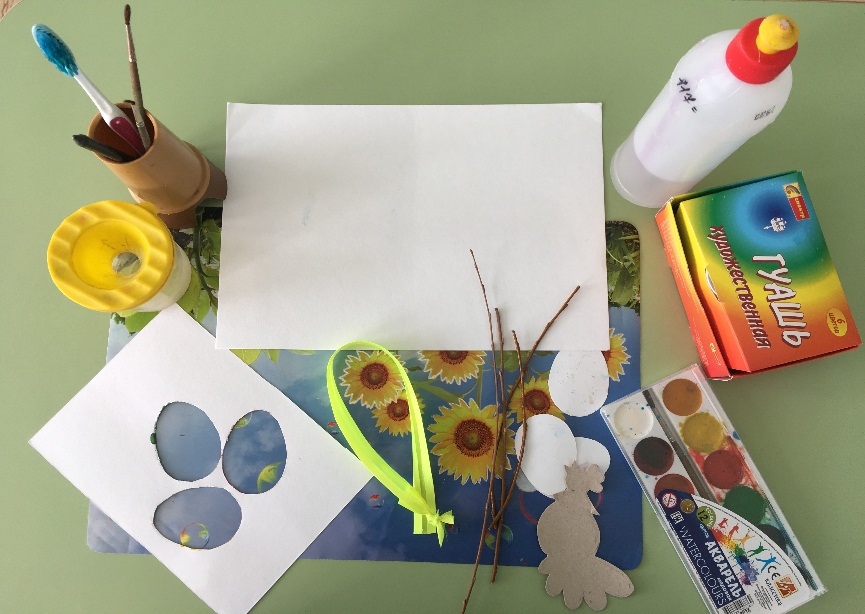 Ход работы:Наступает самый светлый праздник- Пасхи!Словно яркая раскраска,
К нам домой, явилась пасха.
Принесла в своём лукошке,
Яйца, булочки, лепёшки,
Пироги, блины и чай.
Пасху весело встречай!В такой замечательный день принято дарить подарки. Сегодня мы сделаем Пасхальную открытку и подарим своим родным и близким. Я думаю им будет приятно получить подарок, сделанный своими руками, ведь он намного дороже, потому что в него вложено наше старание, творчество, кусочек души и сердца. Приступим к работе.1. На лист бумаги зубной щёткой и зелёной гуашью делаем набрызг. 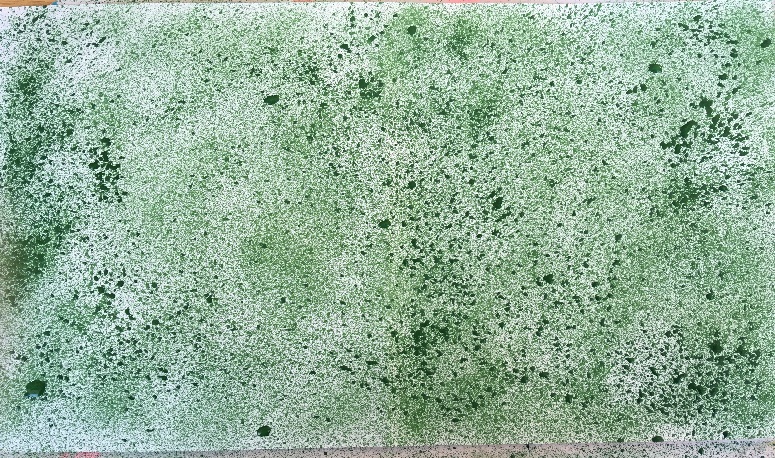 2. Берем шаблон курочки и ватной палочкой по контуру делаем тычки чёрной гуашью, раскрашиваем клювик, гребешок, глаз. 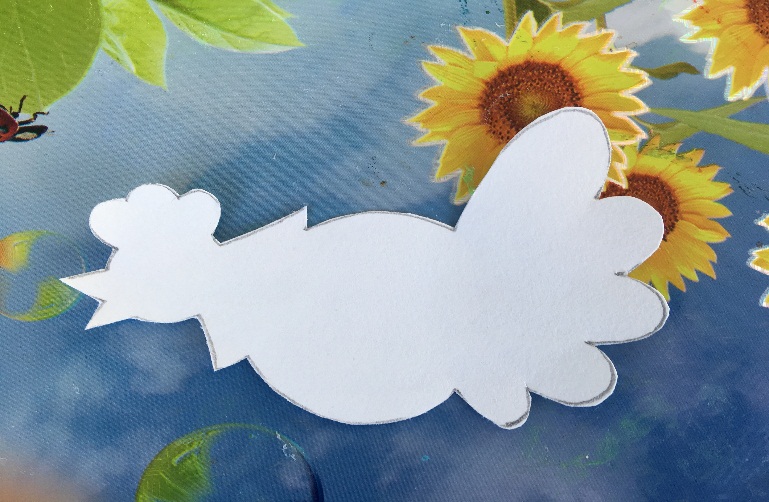 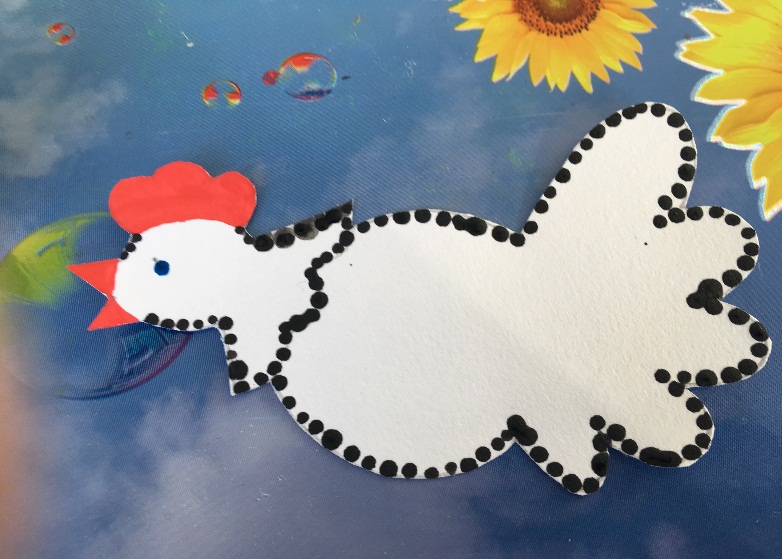 3.Берём шаблоны яичек и выполняем технику рисования акварель по- сырому.  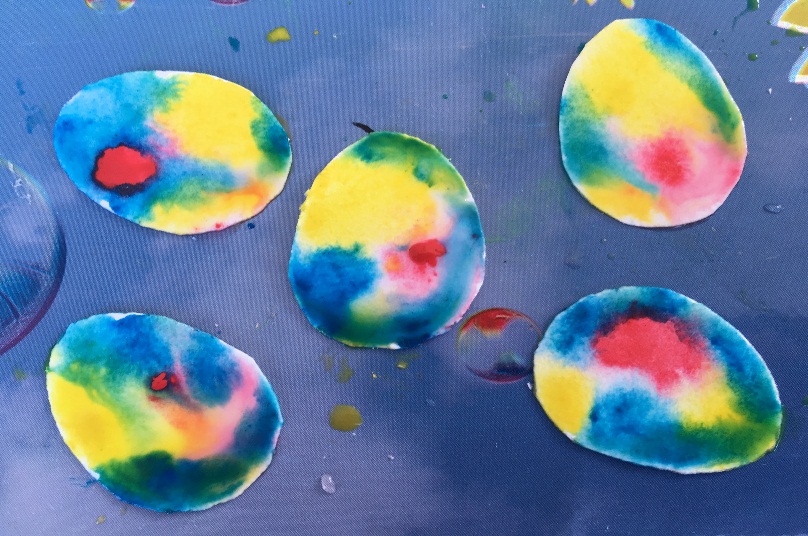 4.Берём шаблон храма и раскрашиваем его. 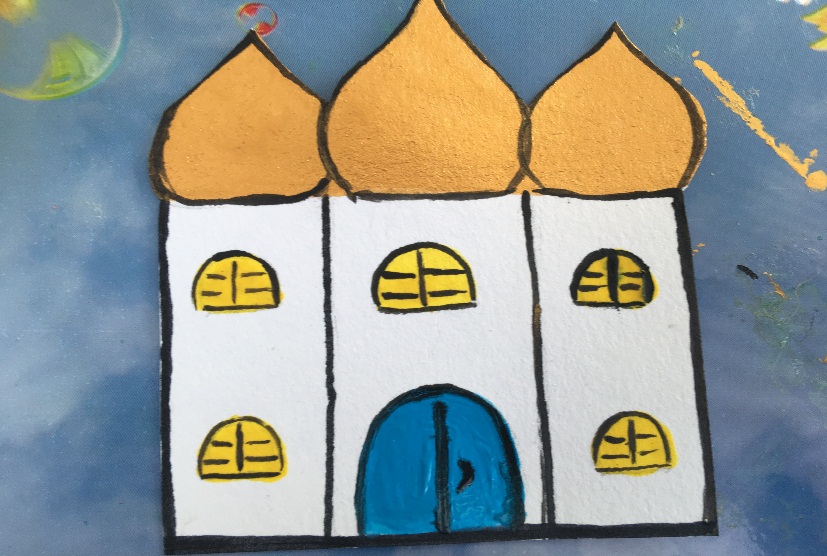 5. Изготавливаем из веточек и атласной ленточки «гнёздышко»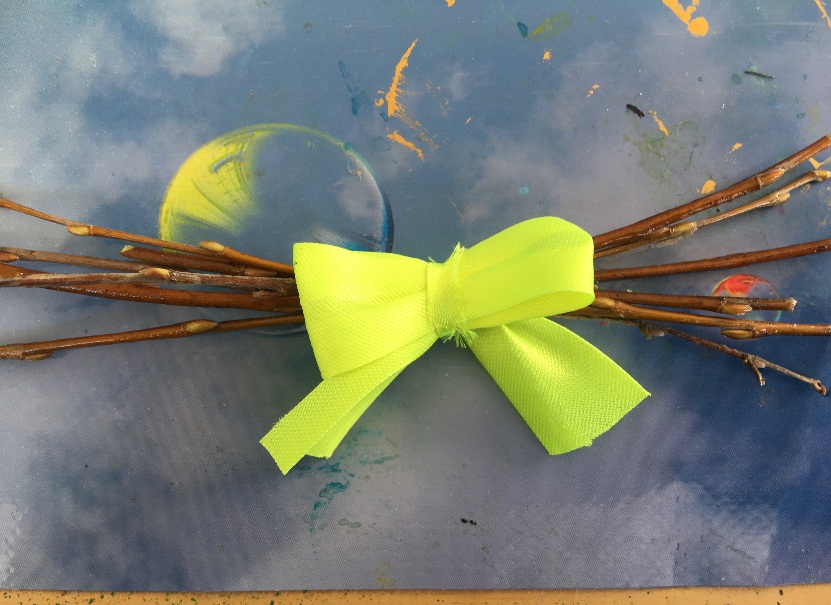 6. Открываем заготовку на половину листа кладём трафарет из трёх яичек, выполняем набрызг зелёной, красной и желтой гуашью.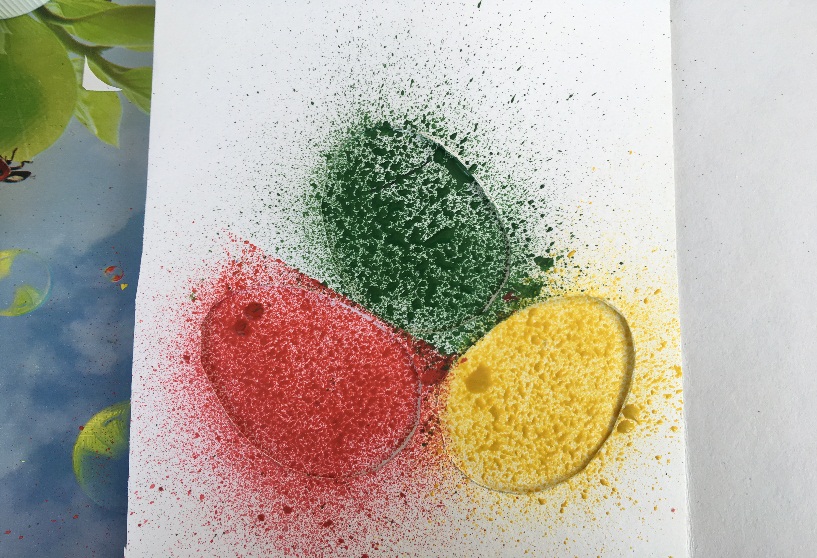 7.Когда изображение высохнет на яички накладываем шаблоны и делаем набрызг на половину листа. 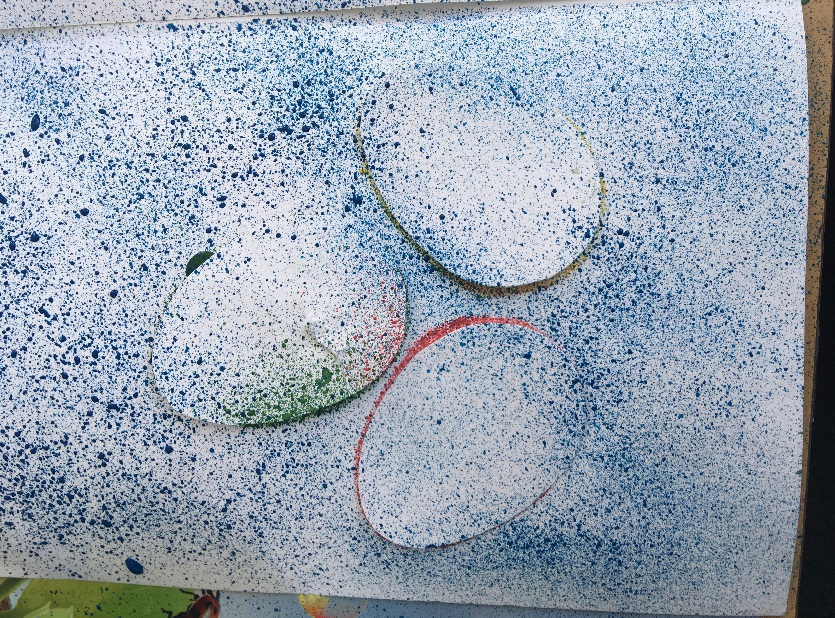 8.Пишем Х.В. 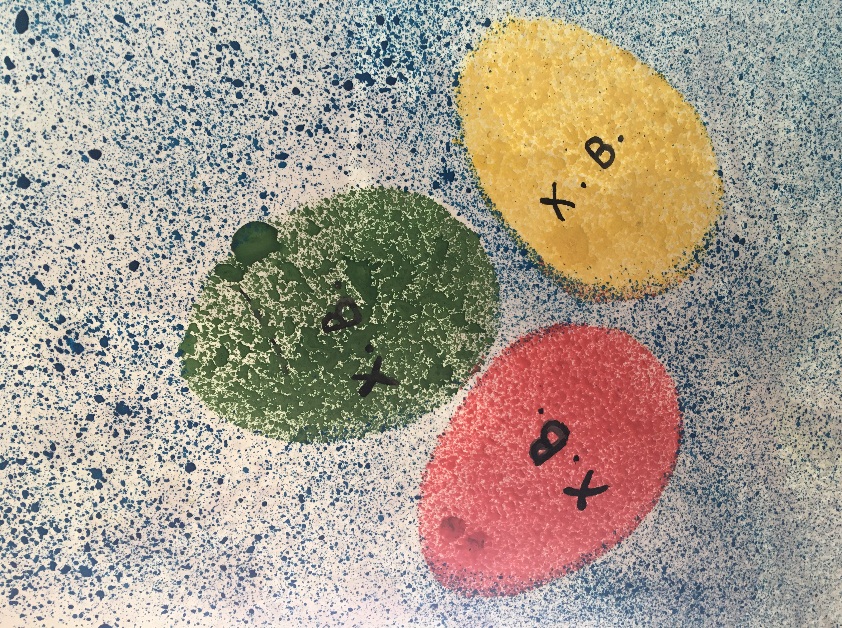 9.Собираем из заготовок нашу открытку ..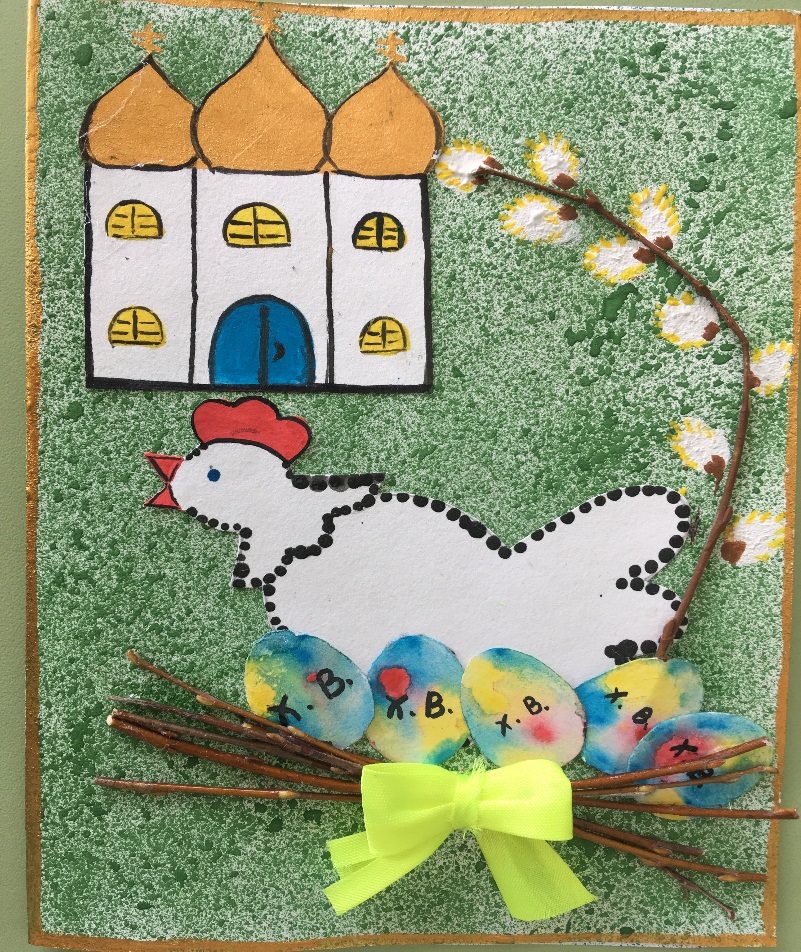 10. Подписываем поздравление.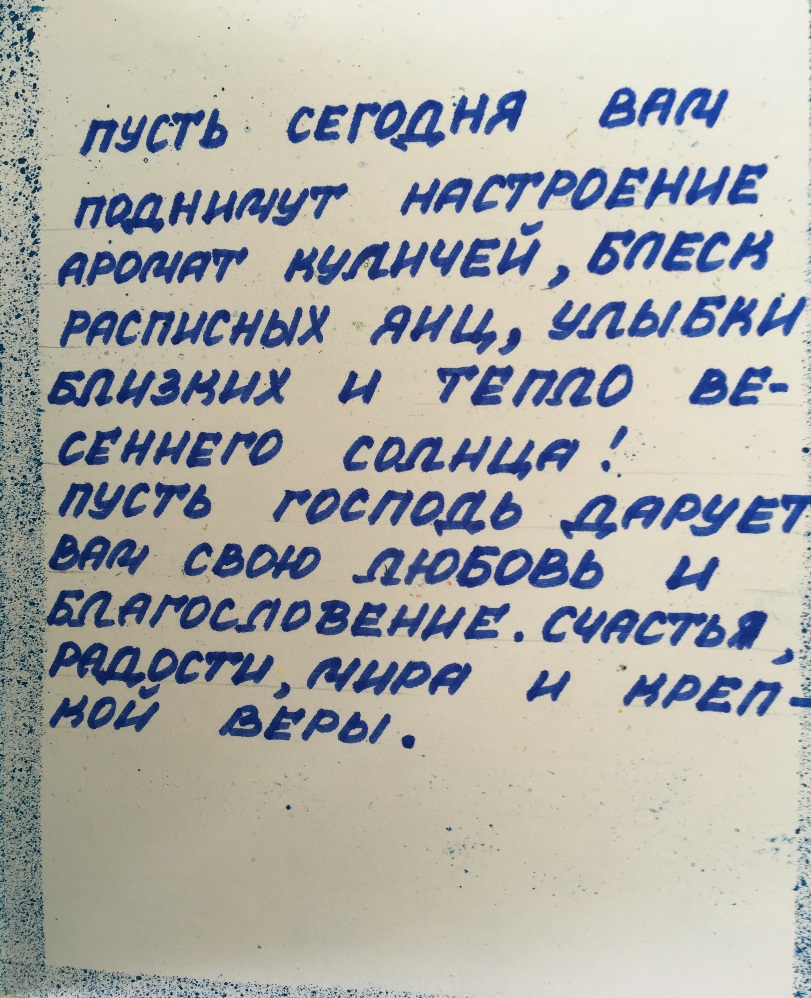 